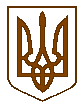 Баришівська  селищна  радаБаришівського  районуКиївської  областіVII скликання                                                                Р І Ш Е Н Н Я    25.08.2020                                                                                      № 1414-30-07                                     Про згоду на проведення експертноїгрошової оцінки земельної ділянки                                                         Шапран К.В.	  Відповідно до   ст.127, 128 Земельного кодексу України, ст.26 Закону України „Про місцеве самоврядування в Україні”, розглянувши заяву Шапран Катерини Василівни,  жительки смт Баришівка, вул.Космонавтів, 8 про надання дозволу на проведення експертної грошової оцінки для подальшого викупу земельної ділянки площею 0,004 га для будівництва та обслуговування будівель торгівлі, враховуючи рекомендації комісії з питань  регулювання  земельних відносин, природокористування, планування території, охорони пам’яток, історичного та навколишнього середовища, селищна рада в и р і ш и л а:             1. Надати дозвіл на проведення експертної грошової оцінки земельної ділянки площею 0,004 га, кадастровий номер 3220255101:01:014:0007 для будівництва та обслуговування будівель торгівлі, розташованої в смт Баришівка,  вул.Березанська, 3а, яка передана в оренду Шапран К.В.            2. Забезпечити селищному голові:            2.1 Укладання договору з Шапран К.В. про оплату авансового внеску в рахунок оплати ціни земельної ділянки в розмірі 10% від її нормативної грошової оцінки.           2.2 Шапран К.В. замовити проведення експертної грошової оцінки земельної ділянки з суб’єктом оціночної діяльності, який має відповідну дозвільну документацію на виконання даного виду робіт.           3. Звіт з експертної грошової оцінки земельної ділянки  подати на розгляд сесії селищної ради для затвердження та прийняття рішення щодо продажу  земельної ділянки.             4.Оприлюднити  рішення на офіційному веб-сайті Баришівської селищної ради.          5. Контроль за виконанням  рішення покласти на постійну комісію з питань  регулювання  земельних відносин, природокористування, планування території, охорони пам’яток, історичного та навколишнього середовища.           Селищний голова                                  Олександр ВАРЕНІЧЕНКО